BonesBy Patricia HubbellBonesBonesClatterOf BonesCold windBlowingAnd a clatterOf bonesBonesBonesClatterOf bonesNight owlHootingAnd the clatterOf bonesBonesBonesClatterOf bonesI’m whirlingTwirlingTo the clatter Of bonesGone! Gone!Where have I gone?Who will hear meIn this clatter of bones?BonesBonesClatterOf bonesWho will find meIn this batch of bones?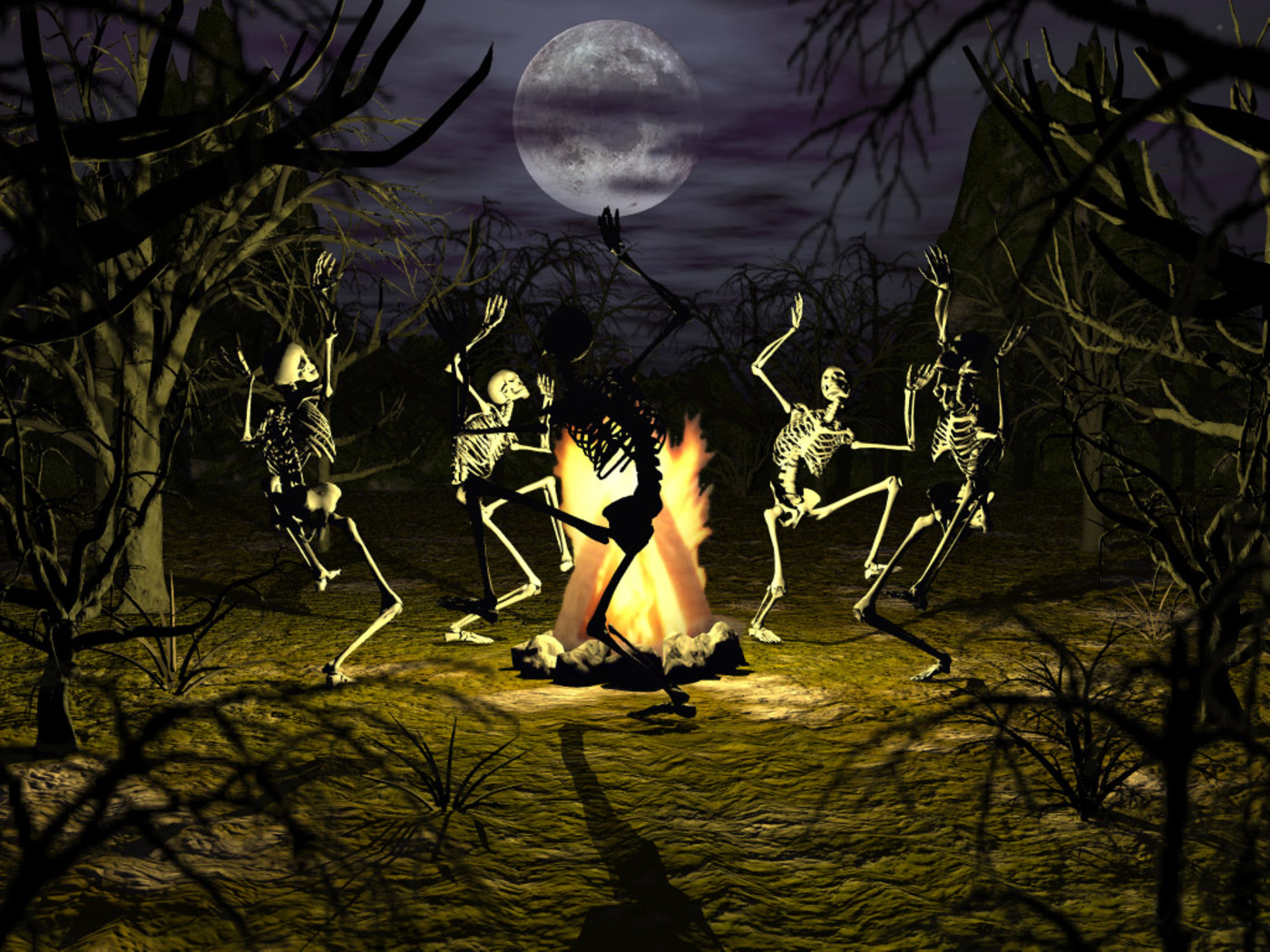 